Publicado en  el 06/02/2014 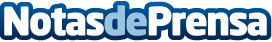  Malú alcanza el Doble Disco de Platino con su álbum "Sí" y ya supera las ventas de "Dual", uno de los discos más vendidos de 2013 Datos de contacto:Nota de prensa publicada en: https://www.notasdeprensa.es/malu-alcanza-el-doble-disco-de-platino-con-su_1 Categorias: Música http://www.notasdeprensa.es